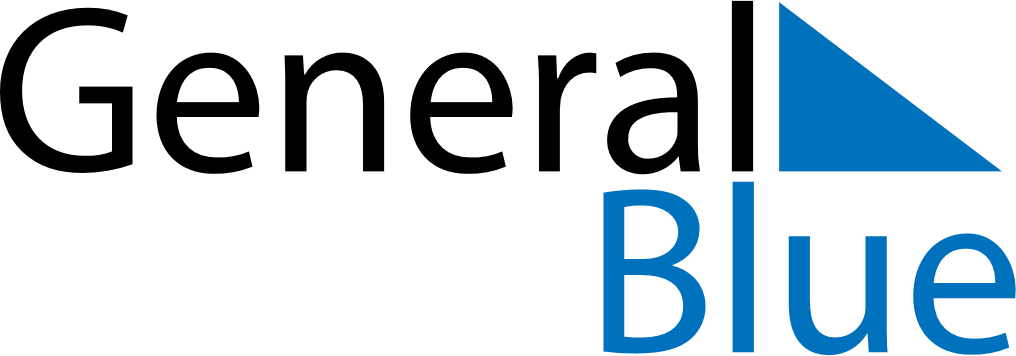 2023 – Q2Hungary  2023 – Q2Hungary  2023 – Q2Hungary  2023 – Q2Hungary  2023 – Q2Hungary  2023 – Q2Hungary  AprilMondayTuesdayWednesdayThursdayFridaySaturdaySundayApril12April3456789April10111213141516April17181920212223April24252627282930AprilMayMondayTuesdayWednesdayThursdayFridaySaturdaySundayMay1234567May891011121314May15161718192021May22232425262728May293031MayJuneMondayTuesdayWednesdayThursdayFridaySaturdaySundayJune1234June567891011June12131415161718June19202122232425June2627282930JuneApr 9: Easter SundayJun 19: Day of the Independent HungaryApr 10: Easter MondayApr 16: Memorial Day for the Victims of the HolocaustMay 1: Labour DayMay 7: Mother’s DayMay 21: National Defense DayMay 28: PentecostMay 29: Whit MondayJun 4: Day of National Unity